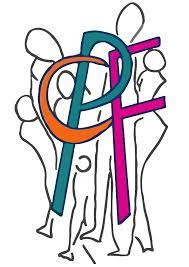 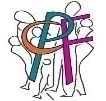 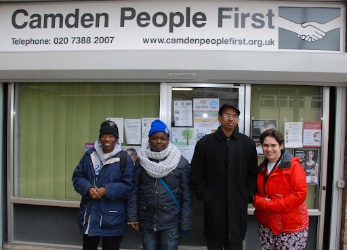 Camden People First215 Eversholt Street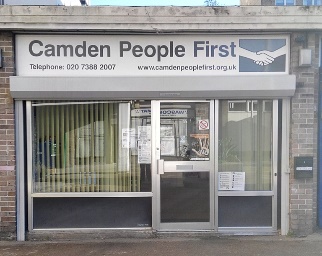 Ampthill SquareLondon NW1 1DEEmail : info@camdenpeoplefirst.co.ukCall : 0207 388 2007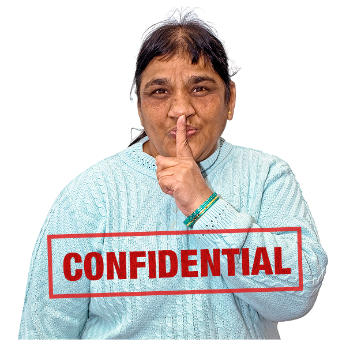 This referral form is private and confidential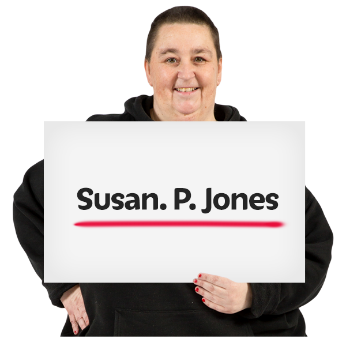 What is your full name?______________________________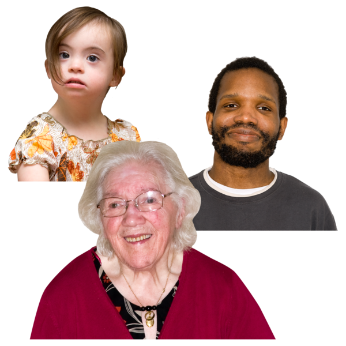 How old are you? (Age)______________________________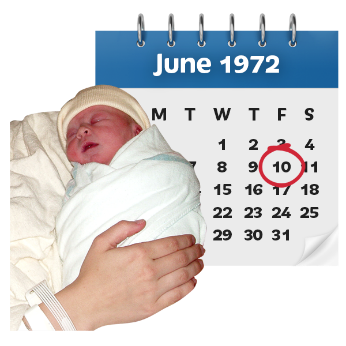 When were you born? (Date of birth)______________________________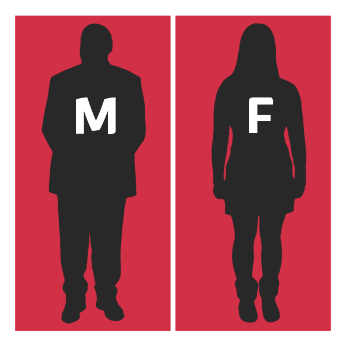 Are you a Male or Female? (Please tick one)Male                                 Female  Other What is your number?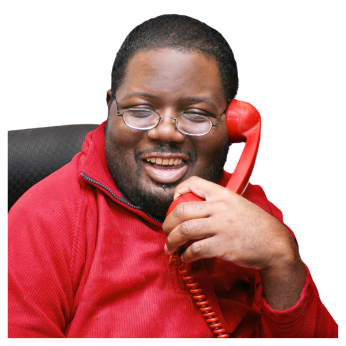 Mobile: _________________________Telephone number: ________________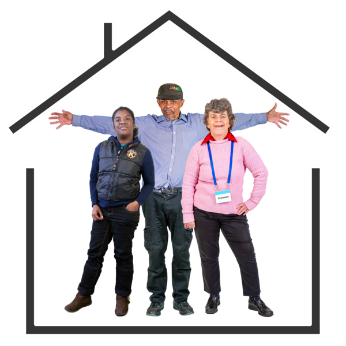 Where do you live? (Address)__________________________________________________________________________________________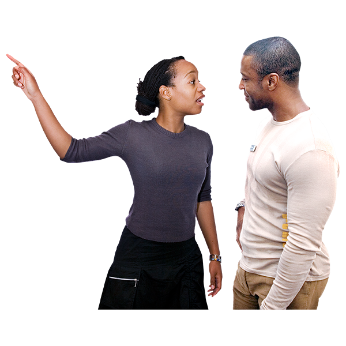 Who told you about Camden People First?______________________________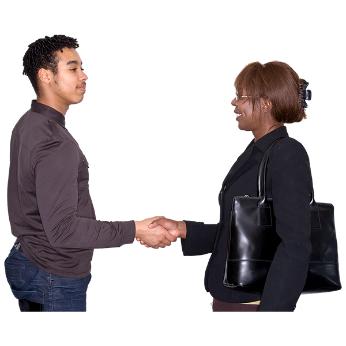 How do you know the person?______________________________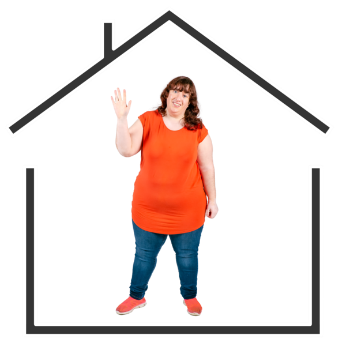 Where do they live?__________________________________________________________________________________________What is their number?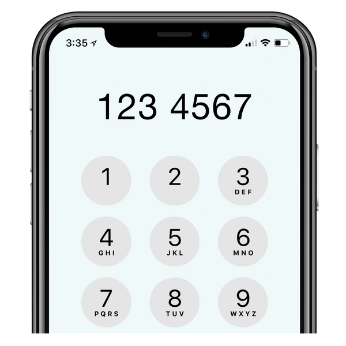 Mobile: _________________________Telephone number: ________________Why were you sent to us?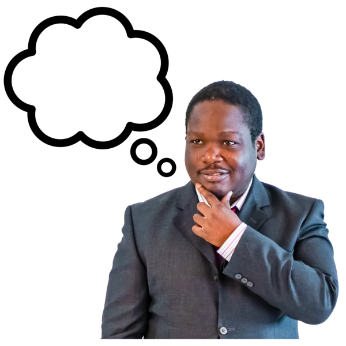 (We will contact the person who sent you)______________________________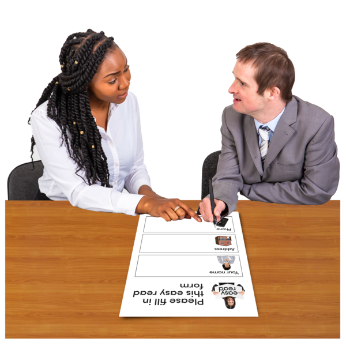 Who did you speak to in Camden People First?______________________________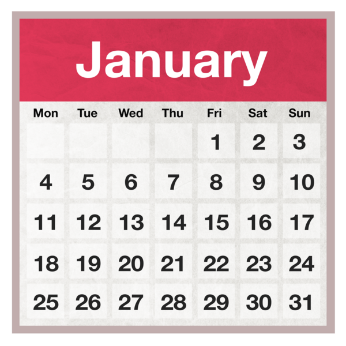 When did you speak to them? (Date)________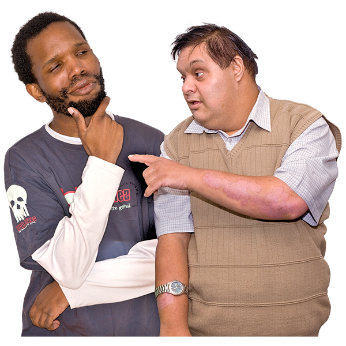 How did you hear about Camden People First?:e.g. CLDS, website, someone told you, etc.______________________________Please remember: In line with Data Protection Act 2018 we need to make sure we have your consent to keep and record private data. 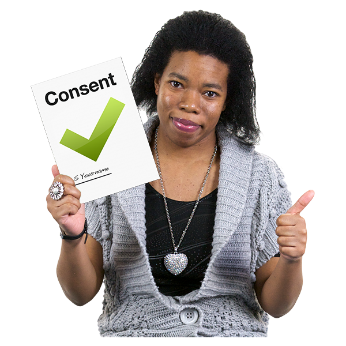 All information will be private and only used when it is needed. Please tick to give your consent 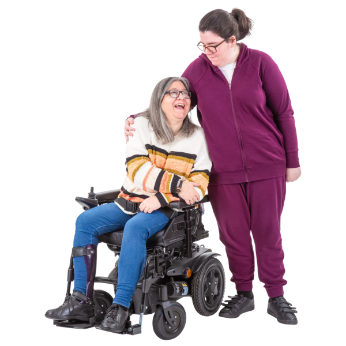 Are there any important people we could contact? (i.e. family, carer, house manager, someone else)(To be filled out by the advocate)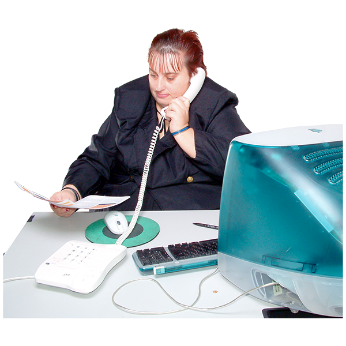 Additional information(To be filled out by the advocate)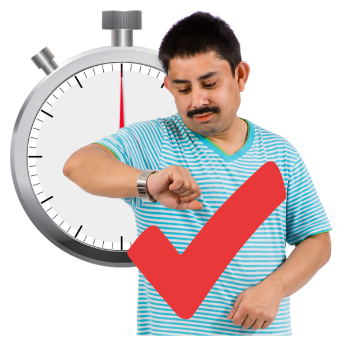 Is the referral urgent?______________________________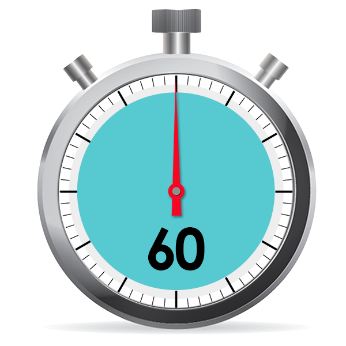 Is there a timescale for it to be completed?______________________________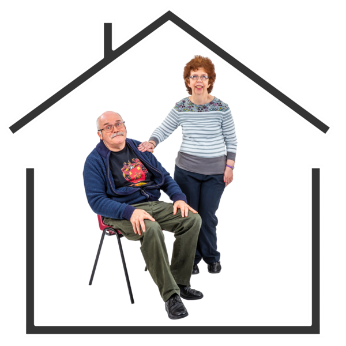 What are their living arrangements?Residential / Supported / Family / OtherPlease circle one. If other, please say where.______________________________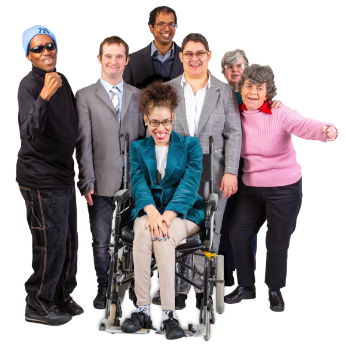 Ethnicity/ religion:______________________________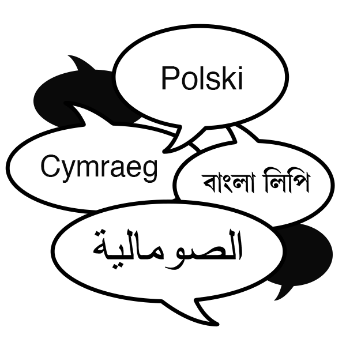 Language:______________________________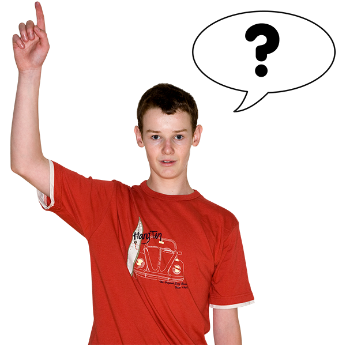 Has the person asked for an advocate? (please give details):______________________________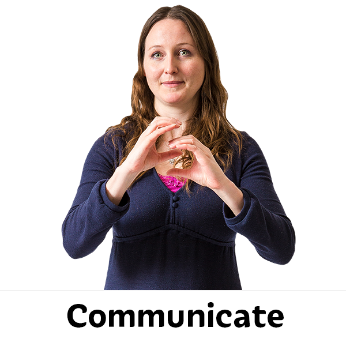 Does the person have any communication needs or difficulties?______________________________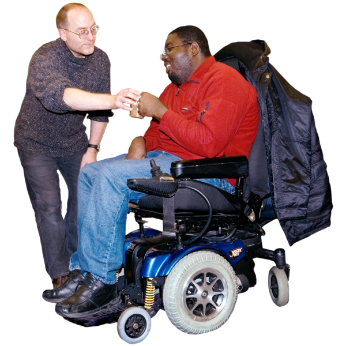 Are there any medical or physical issues we need to know?______________________________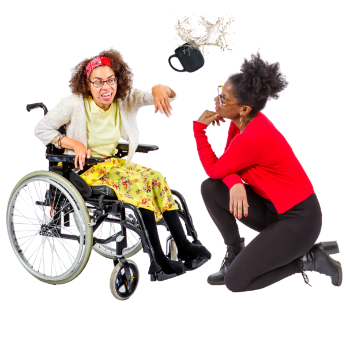 Are there any behaviour issues we should know of, or any other useful information?______________________________What is their name?What is their job or how do you know them?Where do they live?What is their number and email?  Monitoring and EvaluationDateReferral Case/Category:Summary of action taken:Case closed:Feedback request sent:                